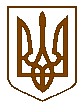 УКРАЇНАБілокриницька   сільська   радаРівненського   району    Рівненської    областіВ И К О Н А В Ч И Й       К О М І Т Е ТРІШЕННЯвід  15  березня  2018  року                                                                                 № 46  Про присвоєння поштової адреси на земельну ділянку	Розглянувши заяву співвласників земельної ділянки гр. Штемпеля В’ячеслава Петровича та  гр. Вишнівського Олександра Михайловича  про присвоєння  поштової адреси на земельну ділянку в с. Біла Криниця, Рівненського району Рівненської області, керуючись п.п. 10 п.б ст. 30 Закону України «Про місцеве самоврядування в Україні», виконавчий комітет Білокриницької сільської радиВ И Р І Ш И В :Присвоїти поштову адресу на земельну ділянку з кадастровим номером 5624680700:05:014:0097 співвласникам земельної ділянки                                                      гр. Штемпелю В.П та гр. Вишнівському О.М.: с. Біла Криниця,                               вул. Чорновола, 83А.Сільський голова                                                                                      Т. Гончарук